Demonstrate ActiveX ControlStep-by-StepScreen ShotsJim FawcettCSE775 – Distributed ObjectsSummer 2010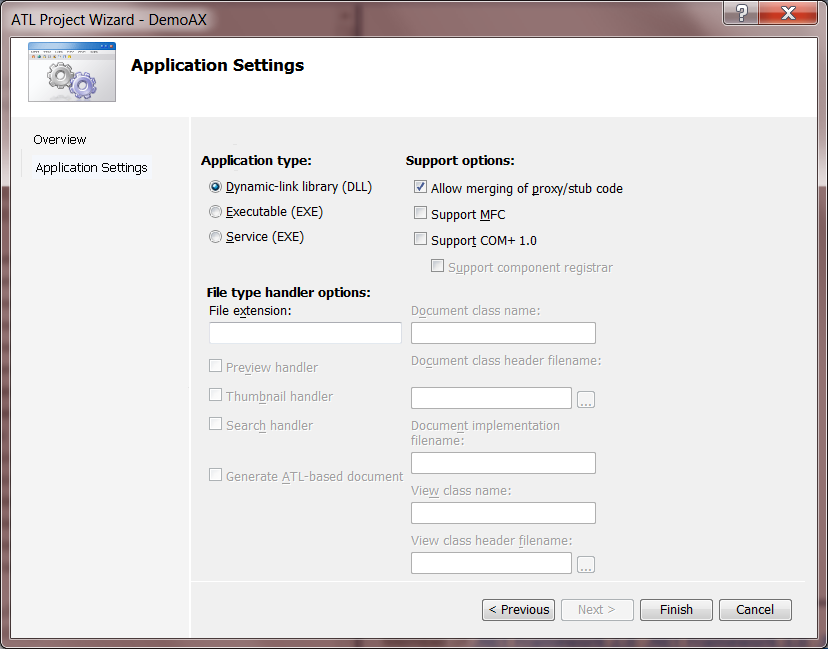 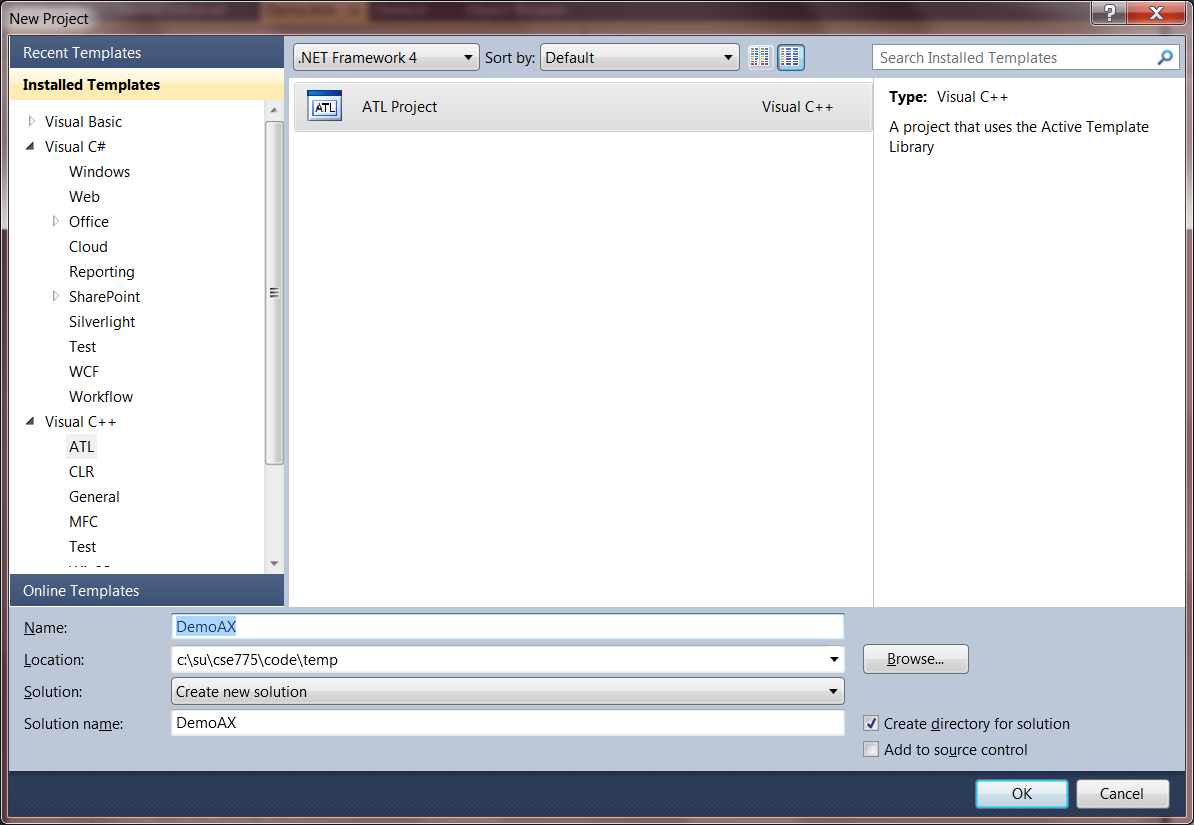 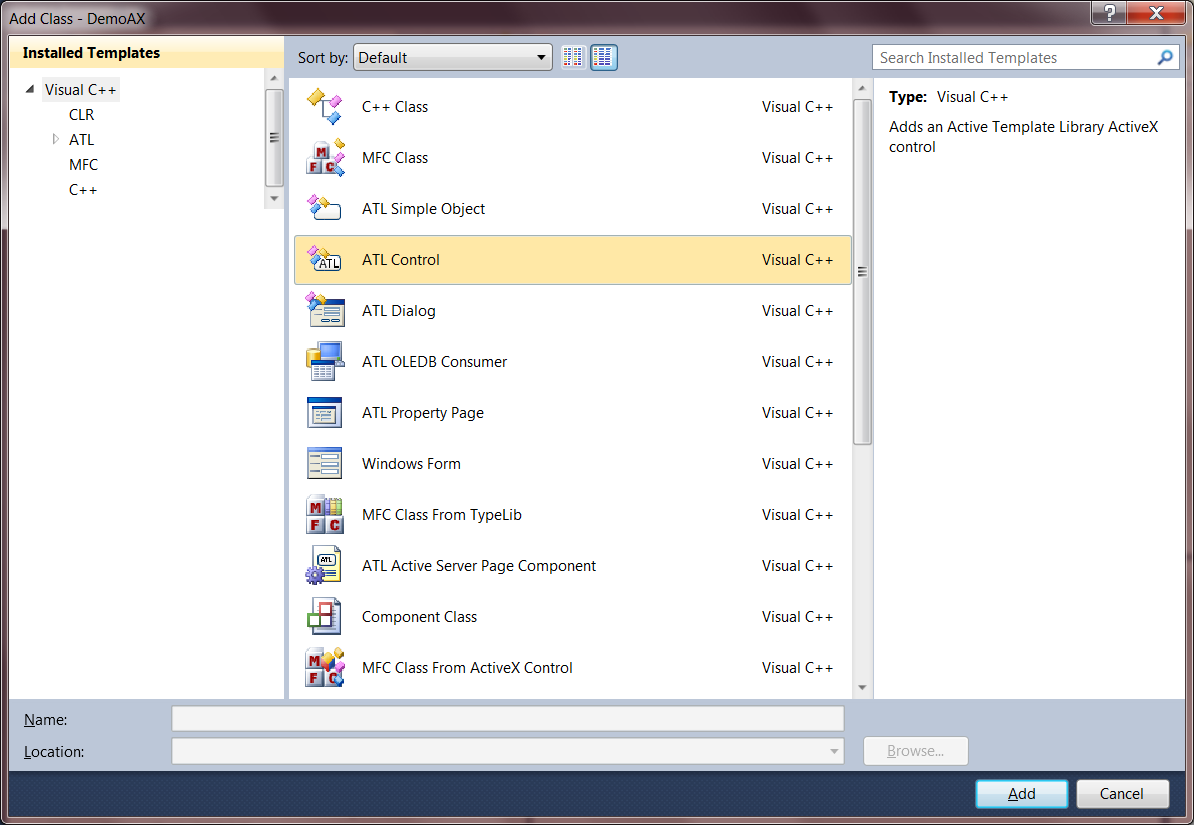 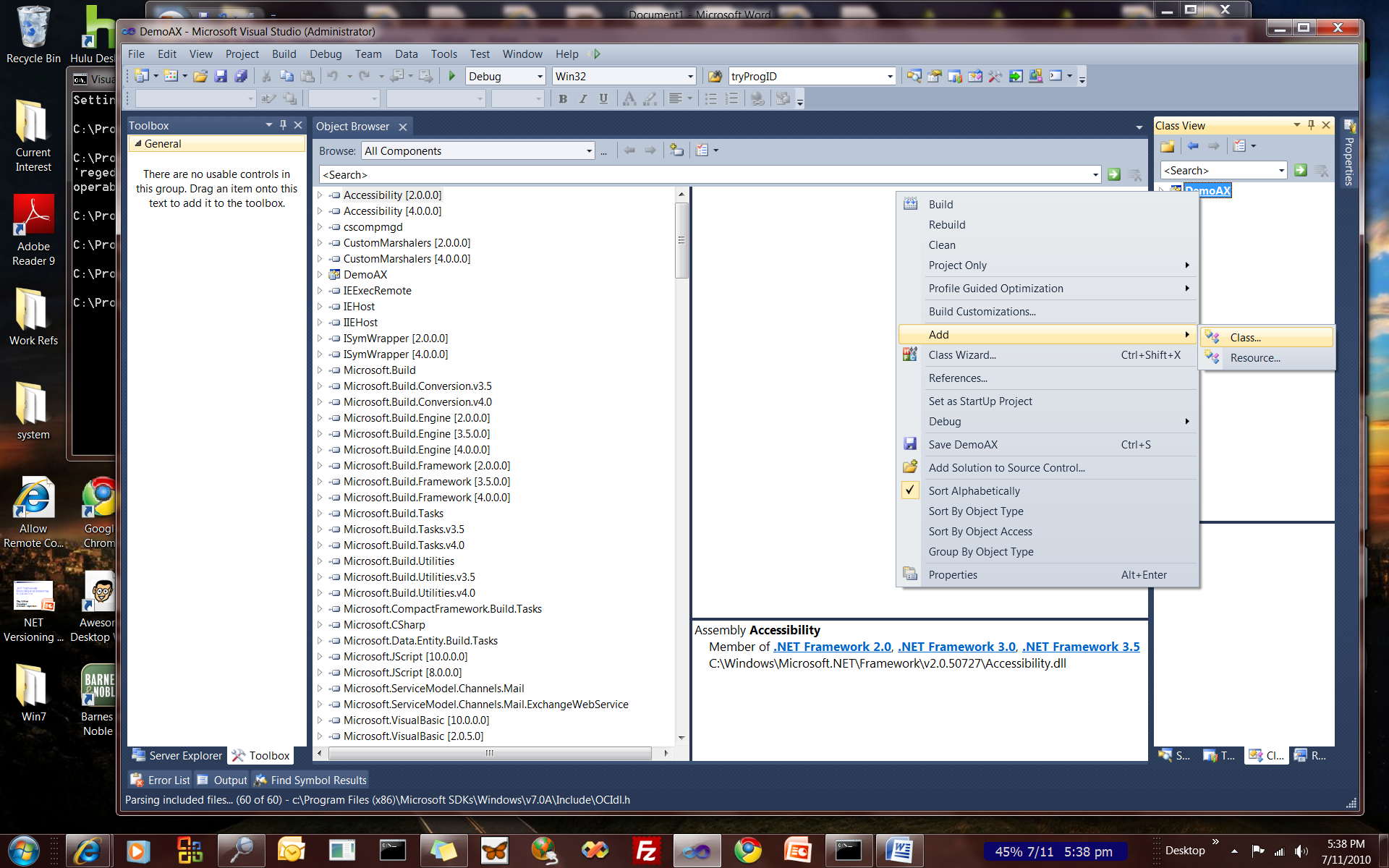 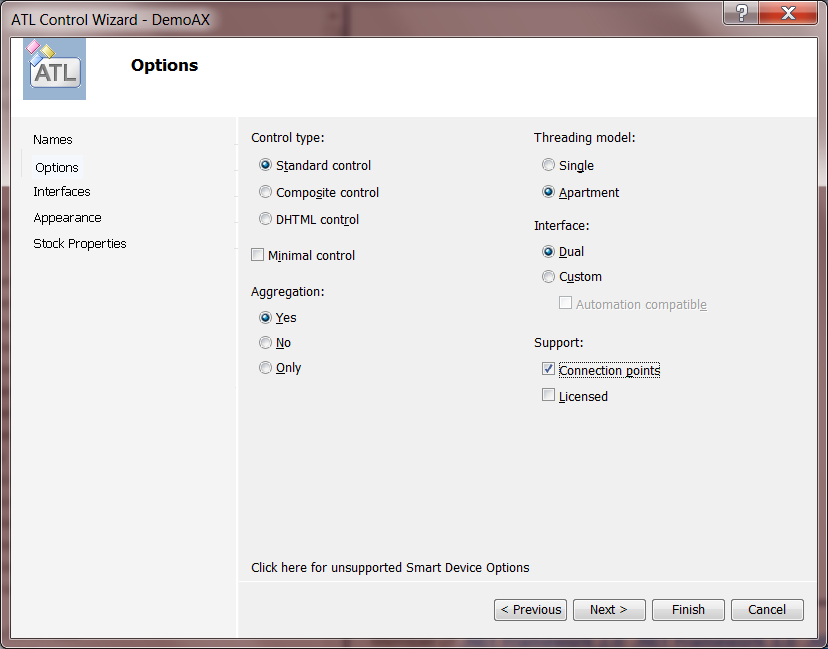 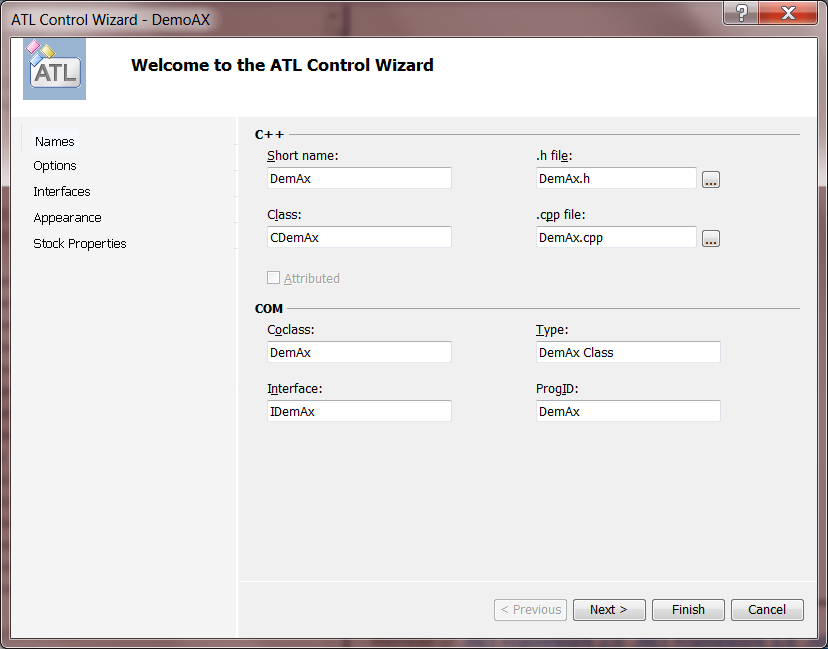 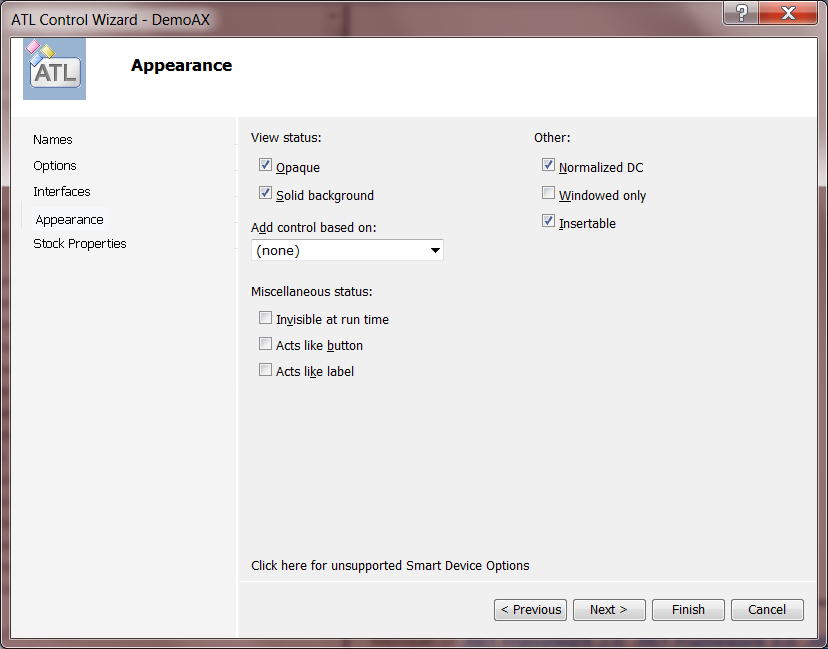 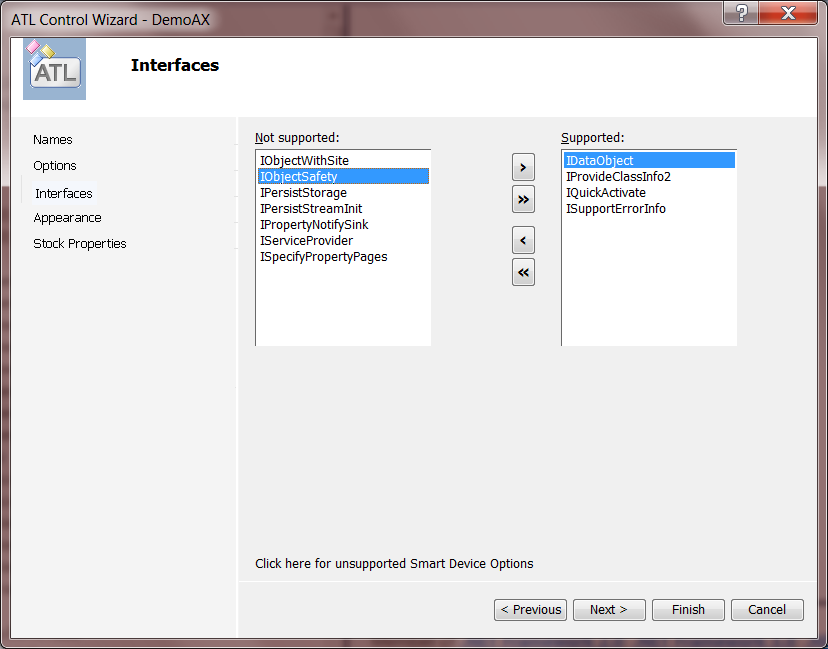 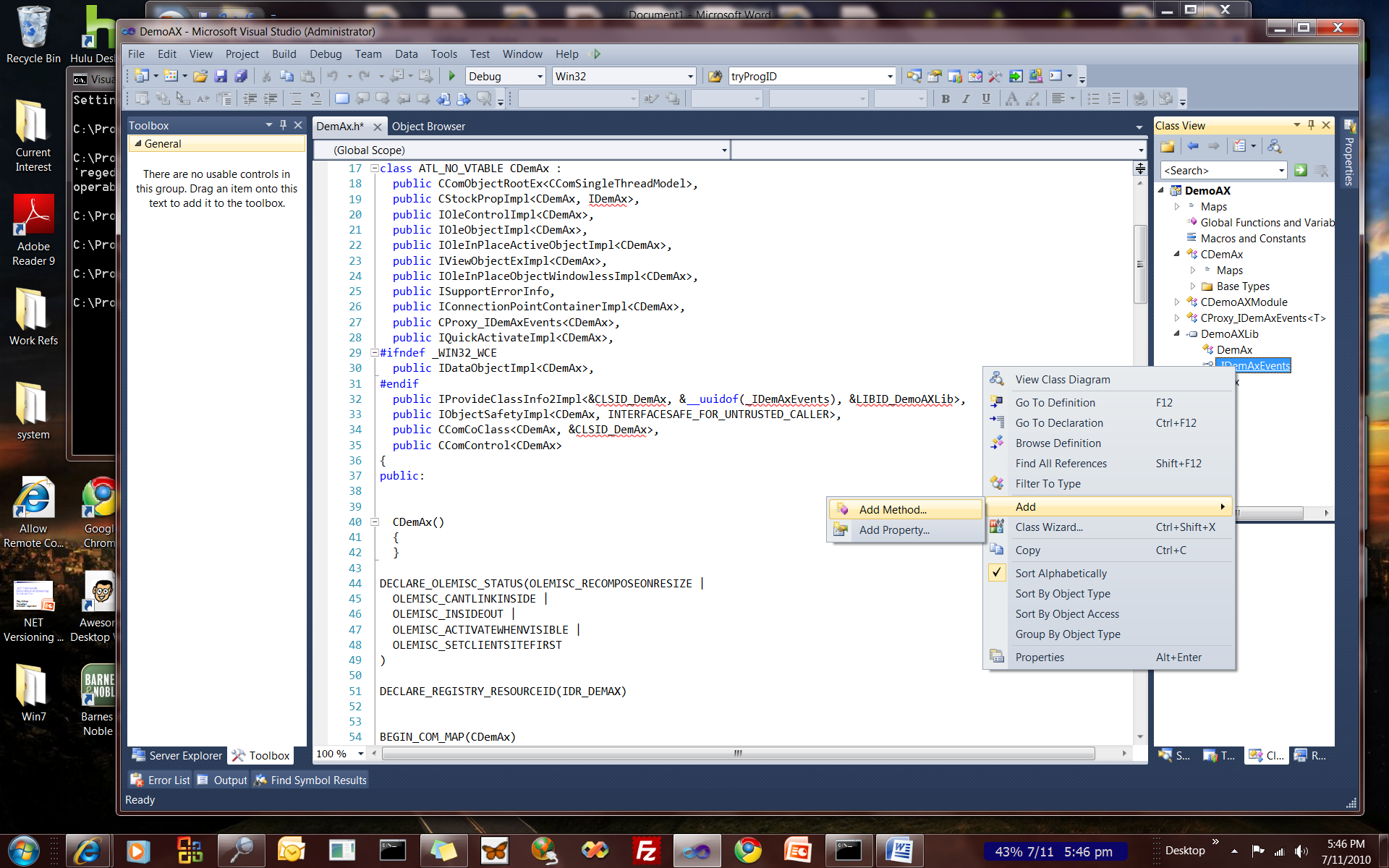 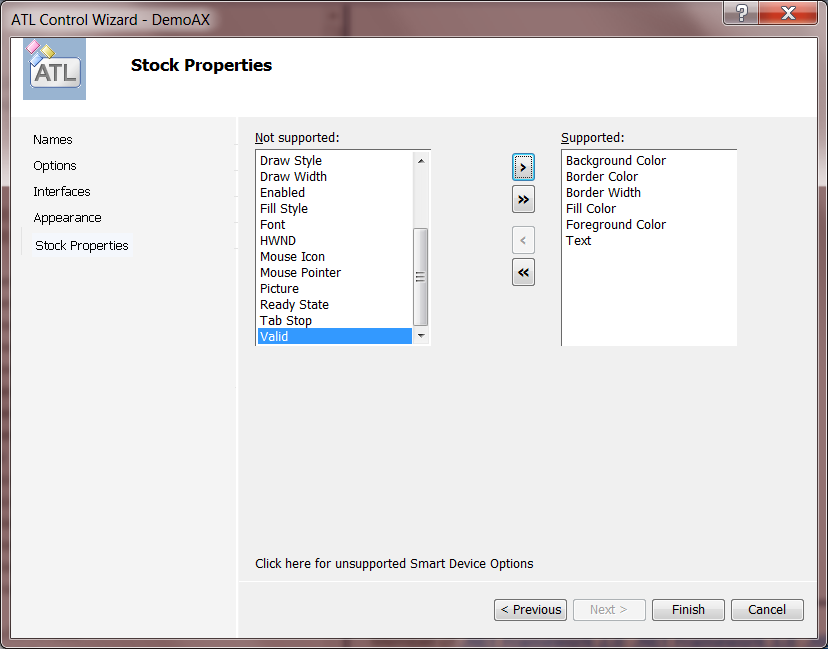 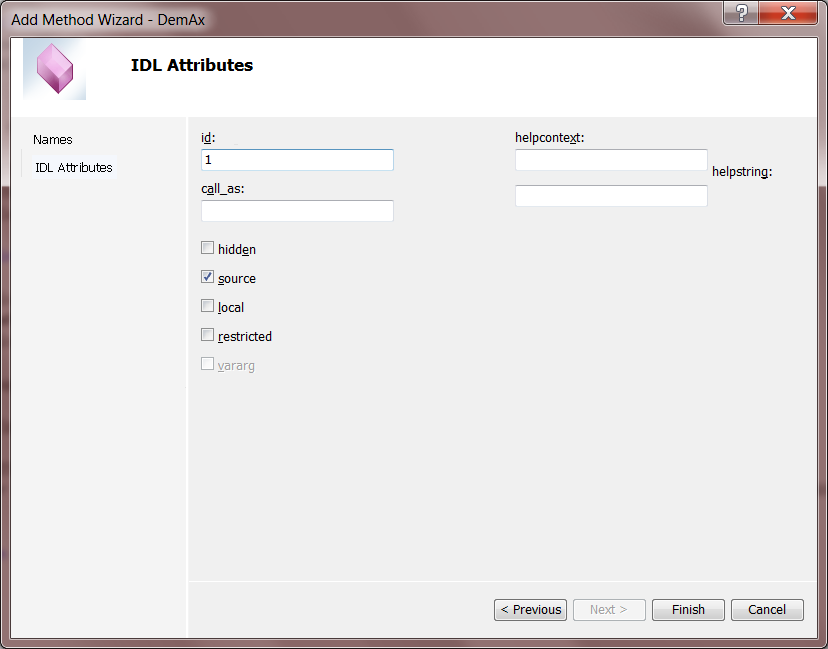 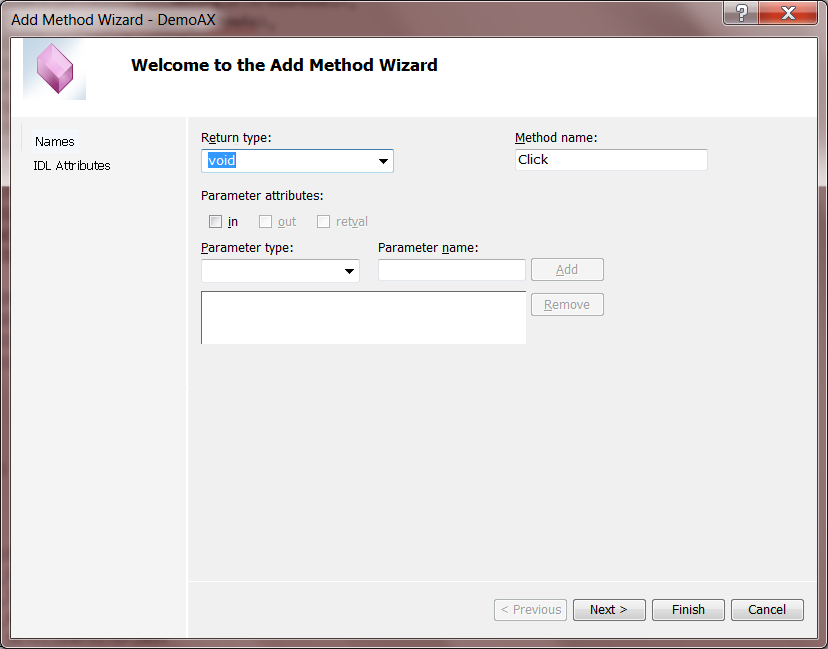 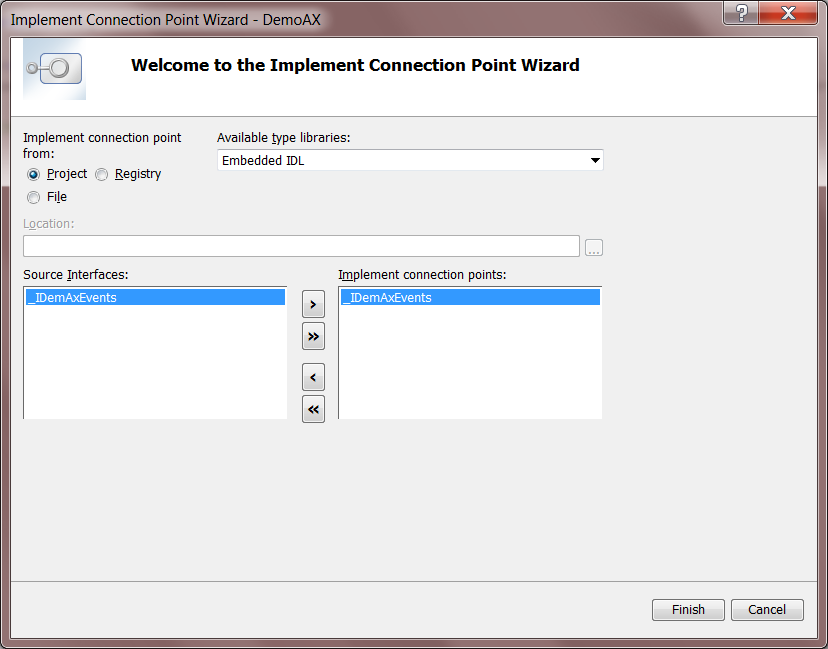 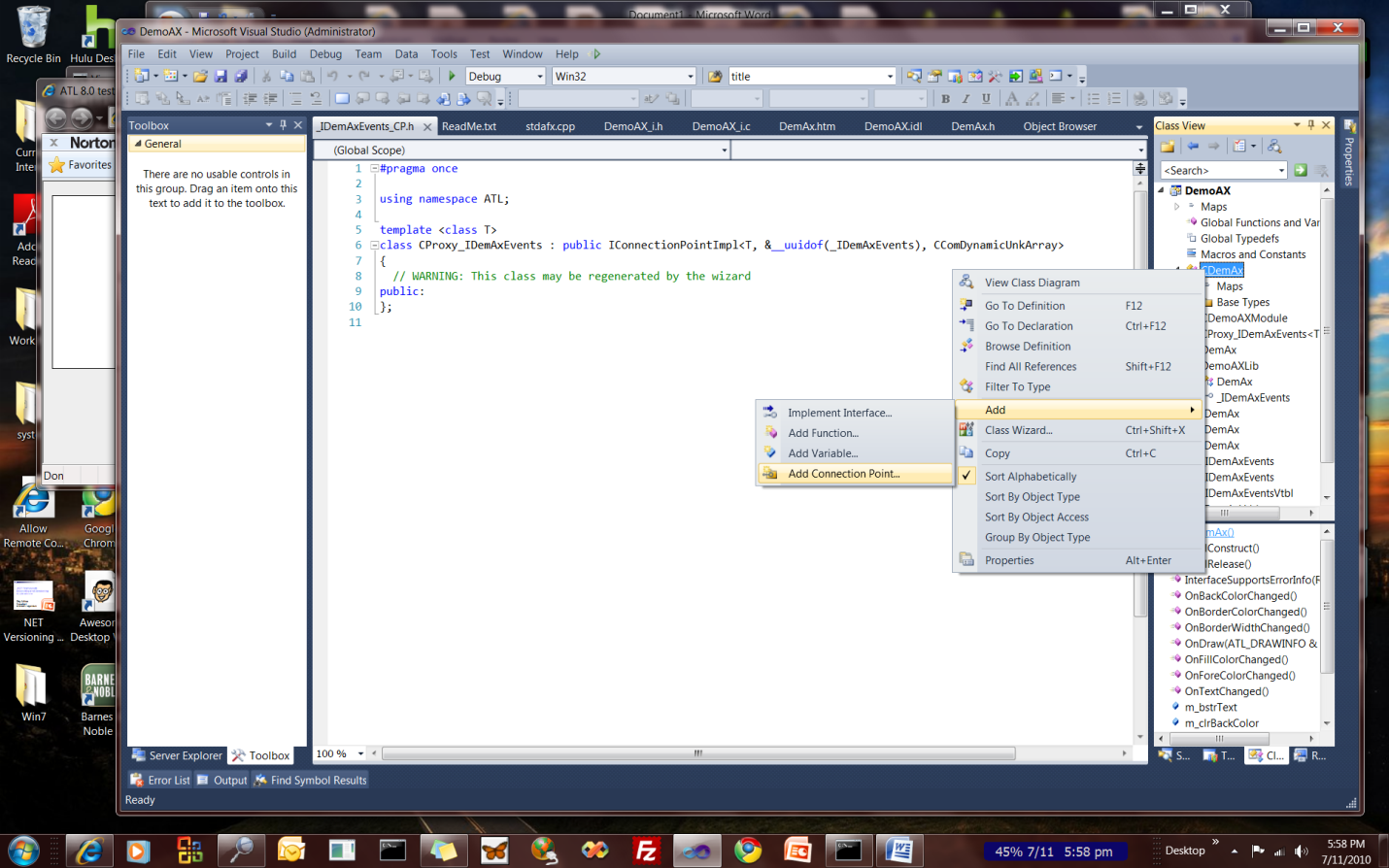 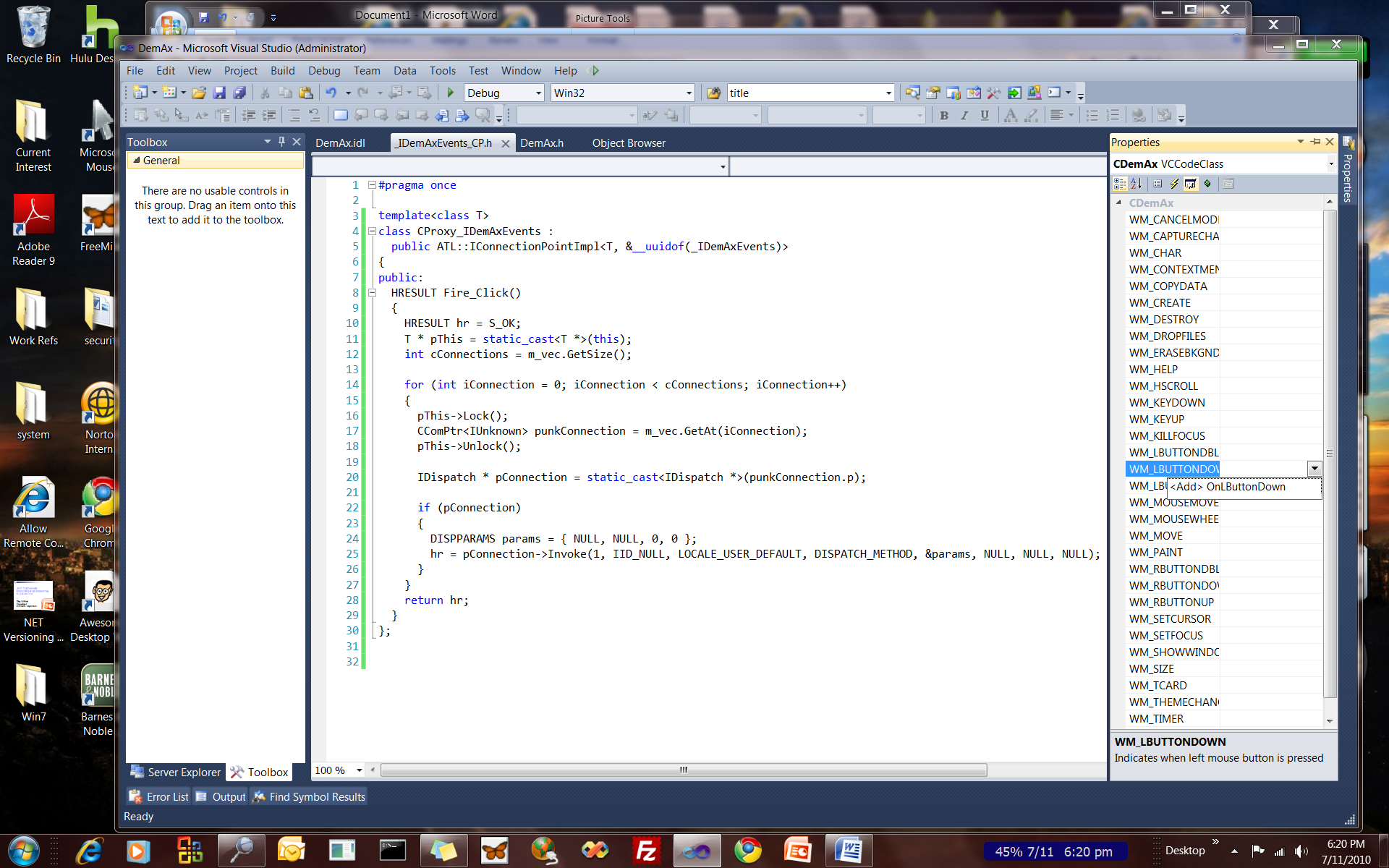 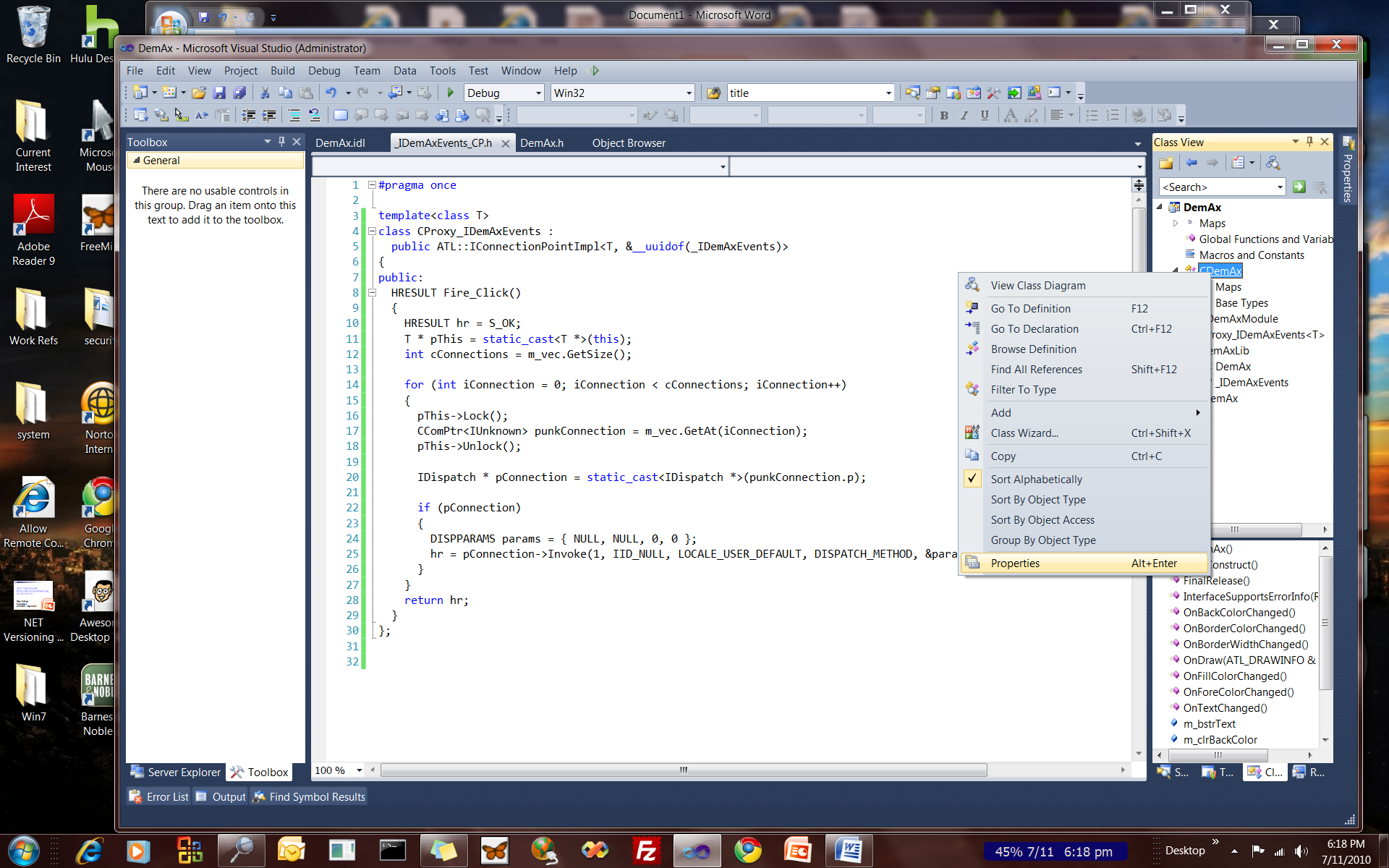 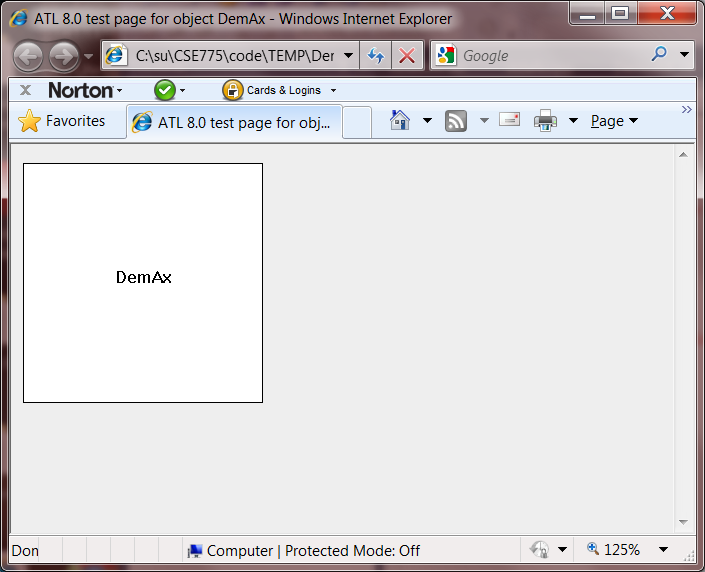 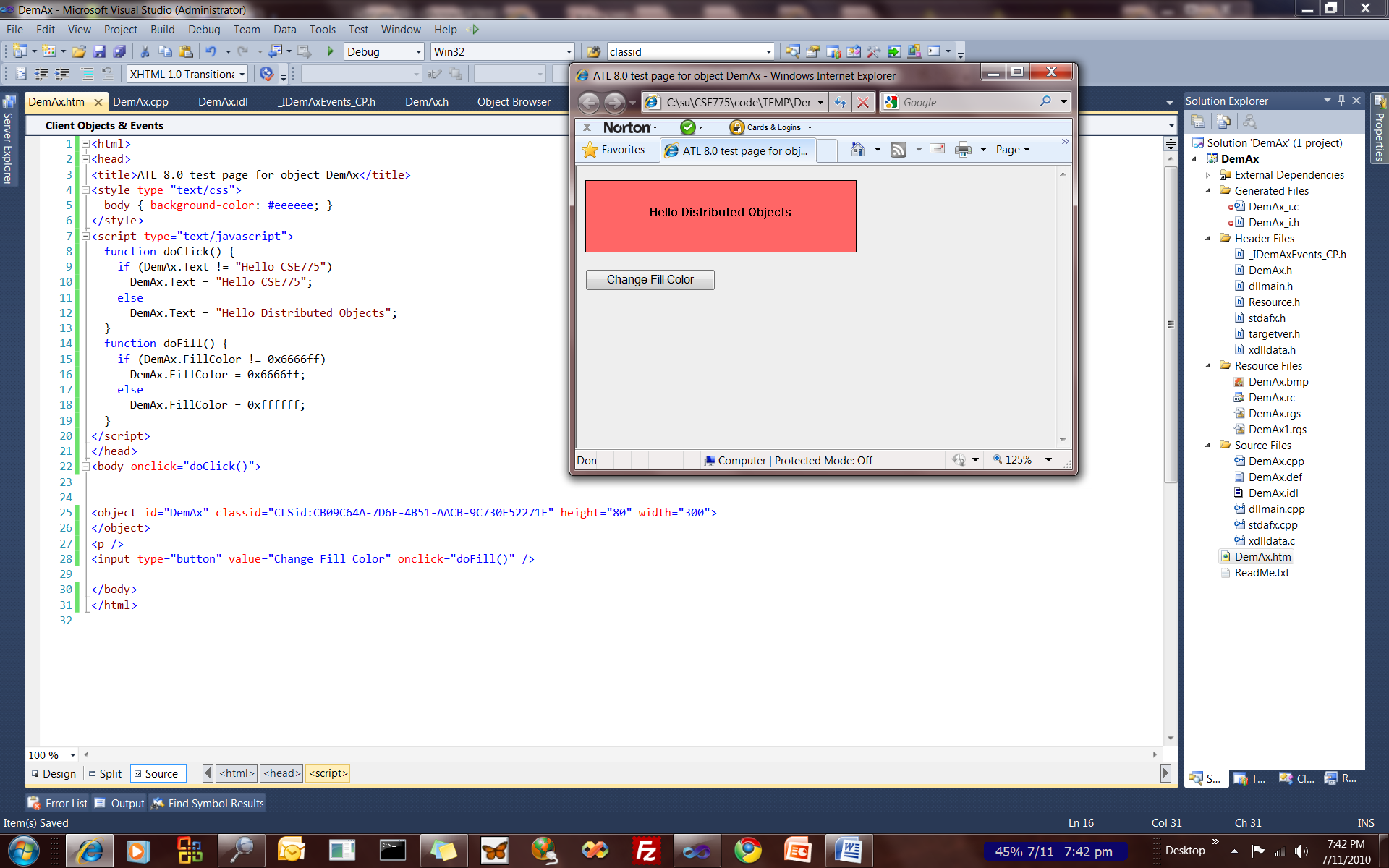 